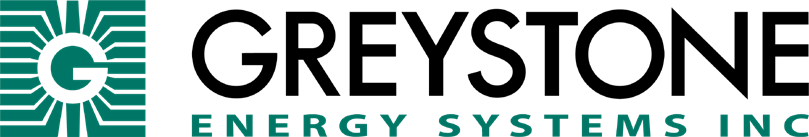 DUCT AIR QUALITY TRANSMITTERAQDT SeriesThe duct indoor air quality sensor uses an advanced MEMS metal oxide semiconductor sensor to detect poor air quality. The sensor reacts quickly to detect a broad range of VOCs such as smoke, cooking odors, bio-effluence, outdoor pollutants and from human activities. The sensor captures all VOC emissions that are completely invisible to CO2 sensors. A weatherproof polycarbonate enclosure is provided for ease of installation.PRODUCT HIGHLIGHTSTrue Air Quality MonitorMicroprocessor based controllerLinear and stepped analog outputOptional relay outputOptional temperature sensorLCD DisplayPolycarbonate enclosure with hinged and gasketed coverENGINEERING SPEC’SShall be IP65 (NEMA 4X) with a UL94-V0 rated enclosureExternal mounting tabs must be slotted & tapered away from enclosure to ease field installationEnclosure shall be complete with neoprene gasket for duct to enclosure sealEnclosure shall be complete with threaded (1/2 NPT and/or M16) conduit connectionCover must be hinged and securely attached in the open position Cover must contain security screw as extra protection from openingProduct shall be CE approvedSPECIFICATIONSGreystone Energy Systems, Inc.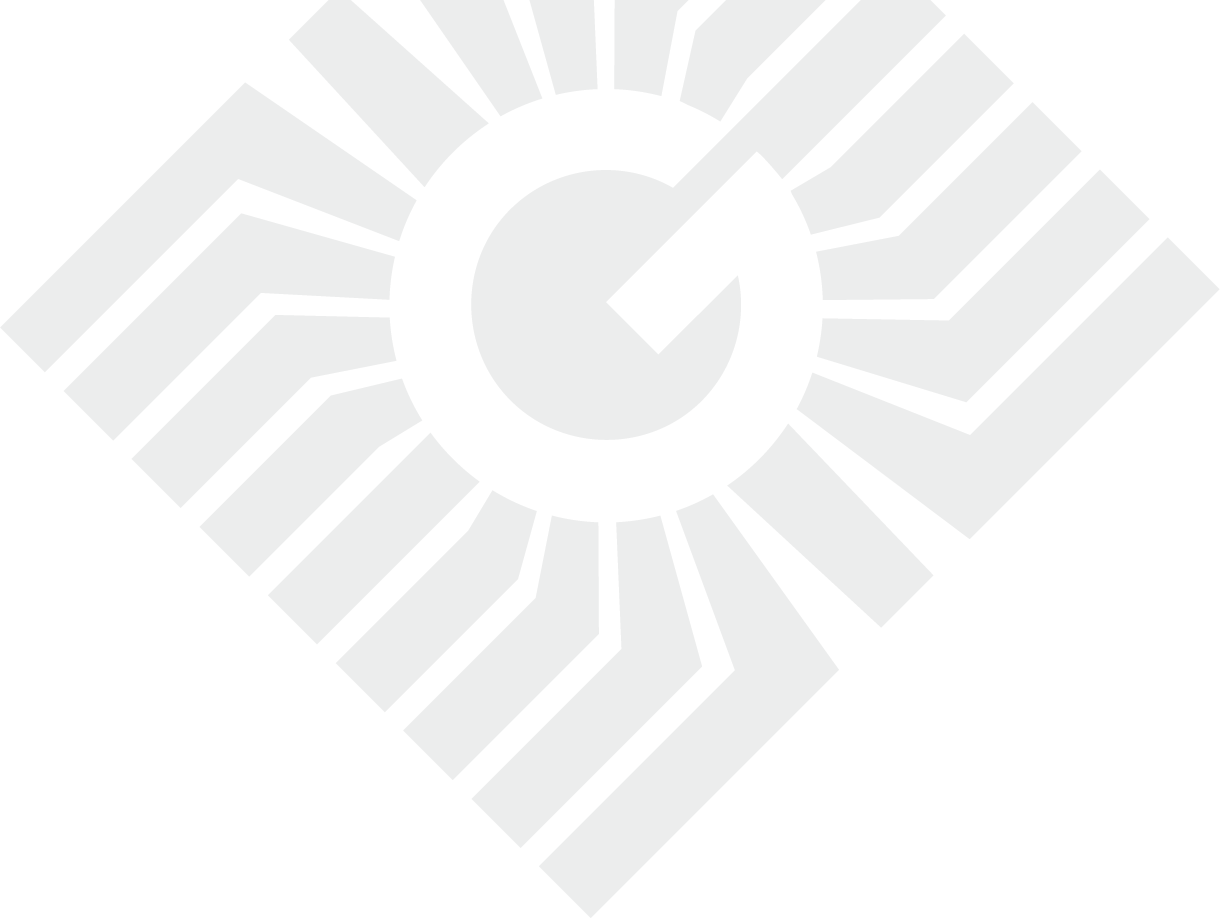 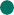 150 English Dr. Moncton, NB E1E 4G7+1 506 853 3057mail@greystoneenergy.com	Page 1 of 1ES-AQDTXXXDESCRIPTIONENGINEERING SPECSENSOR TECHNOLOGYMEMS metal oxide semiconductor VOC sensorMEASUREMENT RANGE450-2000 ppm CO2 equivalent or 0-100% (menu selectable)DRIFT COMPENSATIONAutomatic baseline correctionPOWER SUPPLY20-28 Vac/dc (non-isolated half-wave rectified)CONSUMPTION35 mA max @ 24 VdcINPUT VOLTAGE EFFECTNegligible over specified operating rangePROTECTION CIRCUITRYReverse voltage protected, over voltage protectedOPERATING CONDITIONS0 to 50°C (32 to 122°F), 5 to 95 %RH non-condensingLINEAR OUTPUT SIGNAL0-5 / 0-10 Vdc (menu selectable) = 0-2000 ppm CO2 equivalentANALOG STEPPED OUTPUT SIGNALThree steps representing Good, Fair, and Poor air quality(each step is independently adjustable from 0-10 Vdc)OUTPUT DRIVE CAPABILITY10,000 Ω minimumPROGRAMMING AND SELECTIONVia internal push-buttons and LCD menuWARM-UP TIME5 minutesLCD RESOLUTION1 ppm / 1%LCD SIZE35mm W x 15mm H (1.4” x 0.6”) alpha-numeric 2 line x 8 charactersWIRING CONNECTIONSScrew terminal block (14 to 22 AWG)DUCT PROBE152mm L x 22.5mm D (6” x 0.88”)RELAY OUTPUTForm A contact (N.O.) 5 Amps @ 250 Vac,5 Amps @ 30 Vdc for resistive load,2 Amps @ 250 Vac, 2 Amps @ 30 Vdc inductive loadOPTIONAL TEMPERATURE SENSORVarious thermistor and RTD’s, 2-wire resistive outputENCLOSUREPolycarbonate UL94-V0, IP65F style includes thread adapter (1/2” NPT to M16) and cable gland fittingDIMENSIONS116.5mm W x 99.7mm H x 53.7mm D (4.58” x 3.93” x 2.11”)COUNTRY OF ORIGINCanada